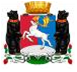 КАМЧАТСКИЙ КРАЙМУНИЦИПАЛЬНОЕ ОБРАЗОВАНИЕГОРОДСКОЙ ОКРУГ «ПОСЕЛОК ПАЛАНА»НОРМАТИВНЫЙ ПРАВОВОЙ АКТ № 26-НПА/08-22«О внесении изменений в нормативный правовой акт от 26.11.2021 № 02-НПА /08-21«О бюджете городского округа «поселок Палана» на 2022 год и на плановый период 2023 и 2024 годов» (Принят решением Совета депутатов городского округа «поселок Палана» от  «09» декабря 2022 года № 75-р/08-22)       Статья 1            Внести в Нормативный правовой акт от 26.11.2021 № 02-НПА/08-21  «О бюджете городского округа «поселок Палана» на 2022 год и на плановый период 2023 и 2024 годов» следующие изменения:1. в статье 1: 1) в части 1, пункте 1  слова  «624 124,24604 тыс. рублей»    заменить   словами «623 832,96908 тыс. рублей», слова «519 877,56117 тыс. рублей» заменить словами «519 586,28421 тыс. рублей»;2) в части 1, пункте 2 слова «629 823,16476 тыс. рублей» заменить словами «629 531,88780 тыс. рублей»;     3) в части 2 в пункте 1  слова  «495 274.84696 тыс. рублей» заменить словами «512 198,71696 тыс. рублей»,   слова «386 890,12609 тыс. рублей» заменить словами  «403 813,99609 тыс. рублей», «486 942,63924 тыс. рублей , слова «376 860,91837 тыс. рублей» .    4) в части 2 в пункте 2  слова  «495 274,84696 тыс. рублей» заменить словами «512 198,71696 тыс. рублей», слова  «486 942,63924 тыс. рублей» заменить словами «512 198,71696 тыс. рублей».5) в части 3 слова «14 161,12480 тыс. рублей» заменить словами «13 922,03070         тыс. рублей».2. в статье 11:1) по тексту статьи слова «предельный объем» заменить на слова «верхний предел»;2) в части 1 слова «104 940,99087 тыс. рублей» заменить словами «0,00000 тыс. рублей»;3) в части 2 слова «108 384,72087 тыс. рублей» заменить словами «0,00000 тыс. рублей»;4) в части 3 слова «110 081,72087 тыс. рублей» заменить словами «0,00000 тыс. рублей».3. в статье 18:1) в части 3 слова «1 398,00322 тыс. рублей» заменить словами «1 381,73254 тыс. рублей»;2. приложения  №№ 1 ; 2; 3, 4; 4.1; 5, 5.1; 6; 6.1;7; 7.1; 8; 8.1; 9   изложить в новой редакции.  Статья 2            Настоящий нормативный правовой акт вступает в силу с момента его официального обнародования в установленных местах.Глава городского округа «поселок Палана»                                                                      И.О.Щербаков«12» декабря 2022 г.